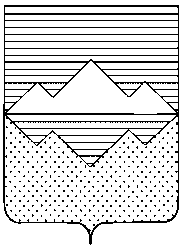 АДМИНИСТРАЦИЯСАТКИНСКОГО МУНИЦИПАЛЬНОГО РАЙОНАЧЕЛЯБИНСКОЙ ОБЛАСТИПОСТАНОВЛЕНИЕОт «23» января 2018 года № 27г. СаткаВ целях реализации Федерального закона Российской Федерации от 19 апреля 1991 №1032-1 «О занятости населения в Российской Федерации», согласно государственному заданию на оказание государственной услуги по организации проведения оплачиваемых общественных работ Областным казенным  учреждением Центр занятости населения города Сатки на 2018 год и положению об организации общественных работ, утвержденному  постановлением  Правительства Российской Федерации от 14.07.1997 № 875,  а также с целью обеспечения временной занятости и материальной поддержки доходов безработных граждан, испытывающих затруднения с трудоустройством,ПОСТАНОВЛЯЮ:1. Утвердить следующие приоритетные виды оплачиваемых общественных работ на территории Саткинского района на 2018 год:1) по предоставлению услуг социального характера:	проведение мероприятий общественно-культурного назначения (выборочная перепись населения, обследование занятости населения);	восстановление историко-архитектурных памятников;	обеспечение оздоровления и отдыха детей в период летних каникул;уход за престарелыми, инвалидами и участниками ВОВ;	работа в центре социальной помощи;	уборка коридоров, больничных палат;	работа с документами;	продажа периодической печати;	уборка кладбищ.2) по реализации программы благоустройства города:благоустройство и озеленение территорий;выполнение подсобных работ в строительстве объектов социально-культурного назначения, жилья;чистка ливневой канализации, дорог, подвалов, крыш;высадка рассады, прополка;ремонт кровли, детских площадок, изгородей;строительство, ремонт и содержание дорог.3) по реализации программы лесовосстановления:озеленение и благоустройство лесопаркового хозяйства, зон отдыха.          4) по оказанию услуг населению:ремонт жилья;ритуальные услуги;бытовое обслуживание населения;выполнение отдельных ремонтно-строительных, погрузо-разгрузочных работ,проведение сельскохозяйственных работ и других доступных видов трудовой деятельности.	2. Рекомендовать руководителям муниципальных учреждений, предприятий иорганизаций:1) согласовать порядок, условия и сроки проведения общественных работ с ОКУ Центр занятости населения города Сатки;2) в срок до 10.02.2018 заключить договоры о совместной деятельности по организации и проведению общественных работ.3. Рекомендовать руководителям предприятий, учреждений и организаций иныхформ собственности:1) всемерно содействовать развитию общественных работ;2) в срок до 10.02.2018 оформить договорные отношения с ОКУ Центр занятости населения города Сатки.4. ОКУ Центр занятости населения города Сатки (Черпакова Г.А.):1) систематически анализировать состояние рынка труда и состав безработных граждан, выявлять спрос и предложения на участие в общественных работах;2)  информировать население района о порядке проведения общественных работ, обоплате труда и льготах, предоставляемых при проведении таких работ;своевременно направлять безработных граждан на имеющиеся свободныевакансии по общественным работам.5. Отделу организационной и контрольной работы Управления делами иорганизационной работы Администрации Саткинского муниципального района (Корочкина Н.П.) обеспечить опубликование настоящего постановления в средствах массовой информации и на официальном сайте Администрации Саткинского муниципального района. 6.Контроль за выполнением настоящего постановления возложить на заместителяГлавы Саткинского муниципального района по экономике и стратегическому развитию Ковригину И.М..Глава Саткинского муниципального района                                                 А.А. Глазков